エルマーぐみ・すなぐみ・ながれぼしぐみ部屋が変わってから・・・11月15日にホール掲示にてお知らせいたしましたが、室内であそぶ際、･3歳の部屋をお絵描きや粘土、パズルなどの製作をしたり絵本を読んだり静かに過ごせる部屋･4、5歳の部屋をままごとあそびやブロック、体を動かすあそび等、活動的に過ごせる部屋という様に分けてみてから早１ヶ月が過ぎました。あそんでいる様子を少しご紹介したいと思います☆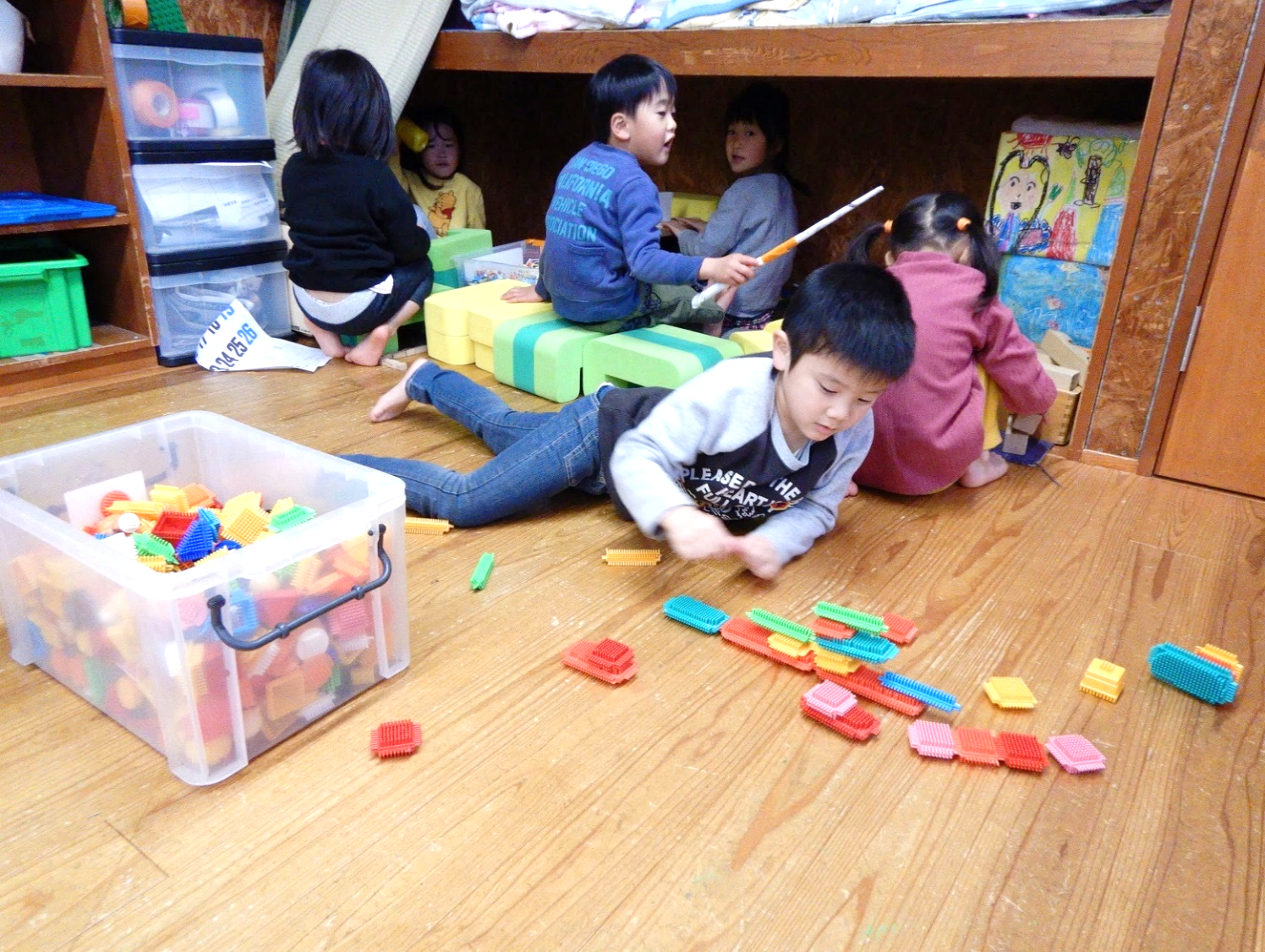 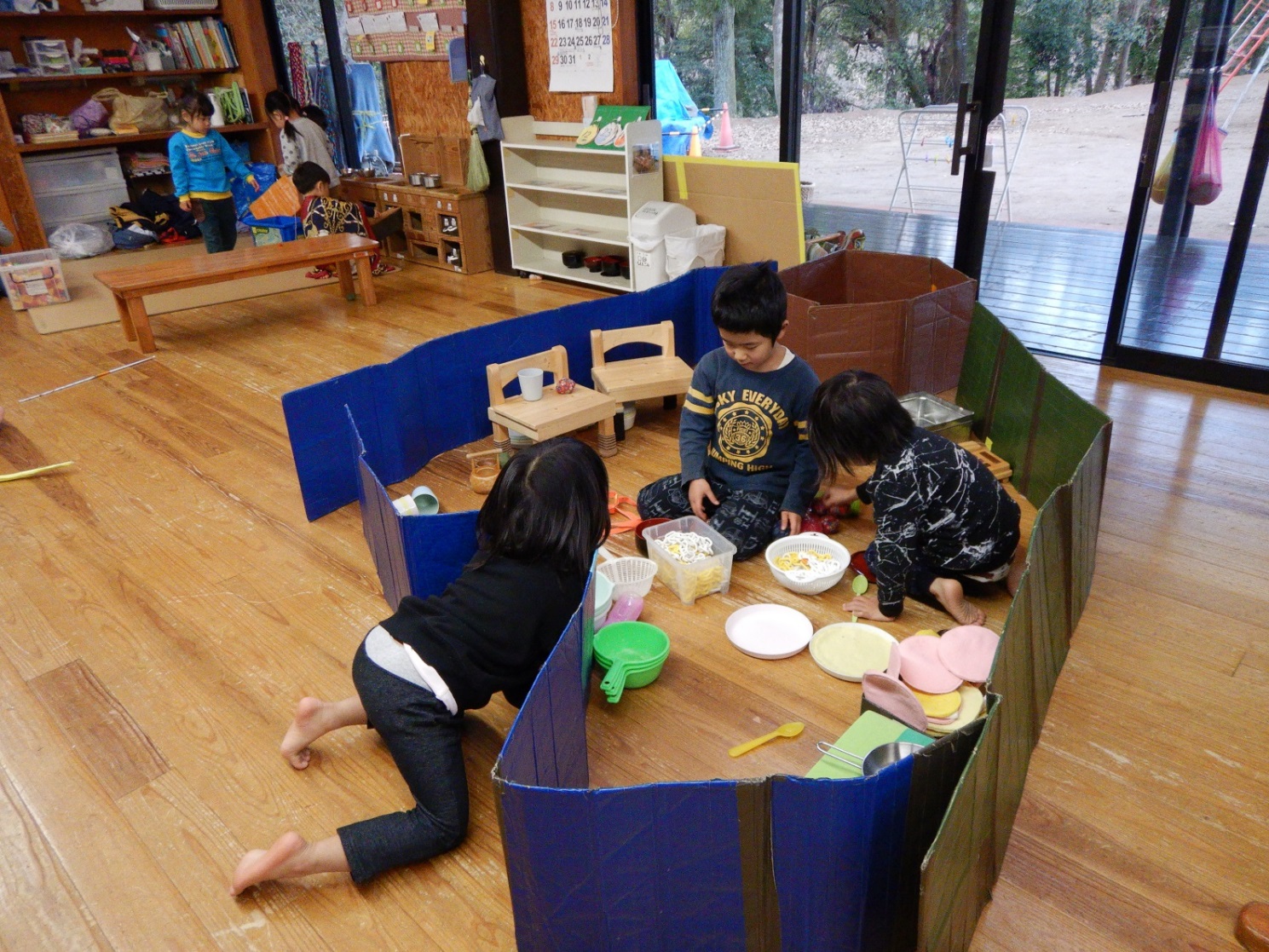 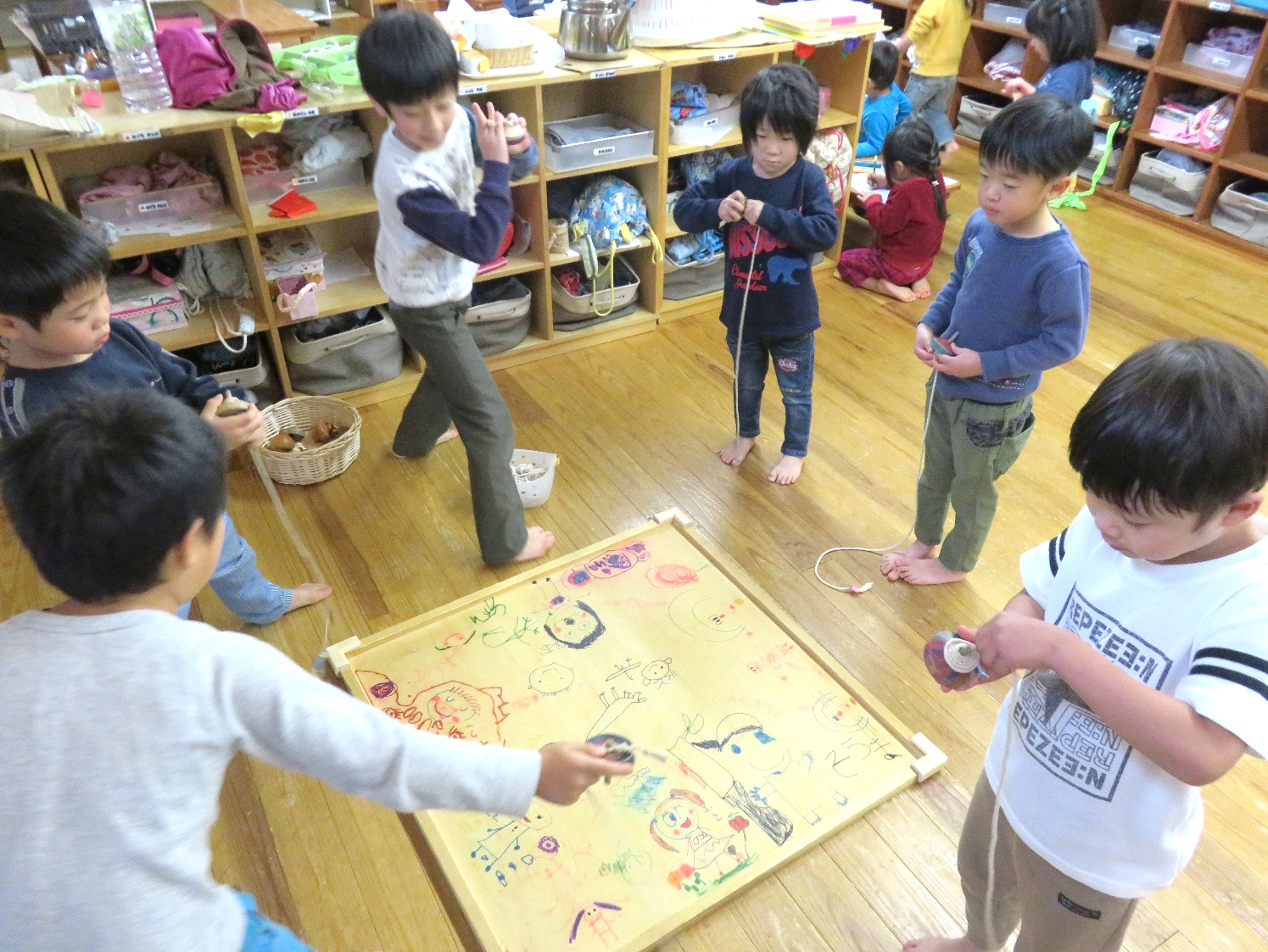 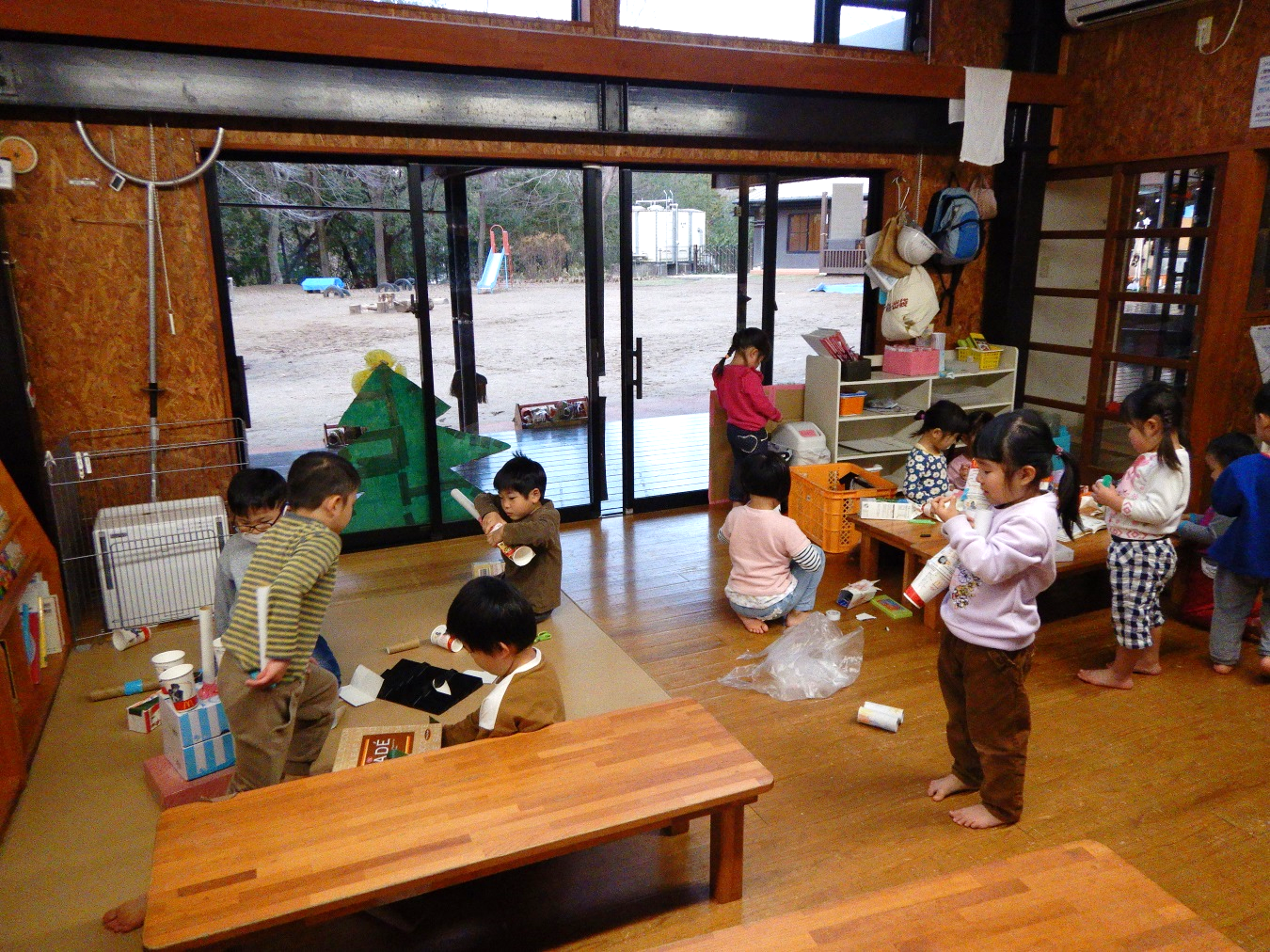 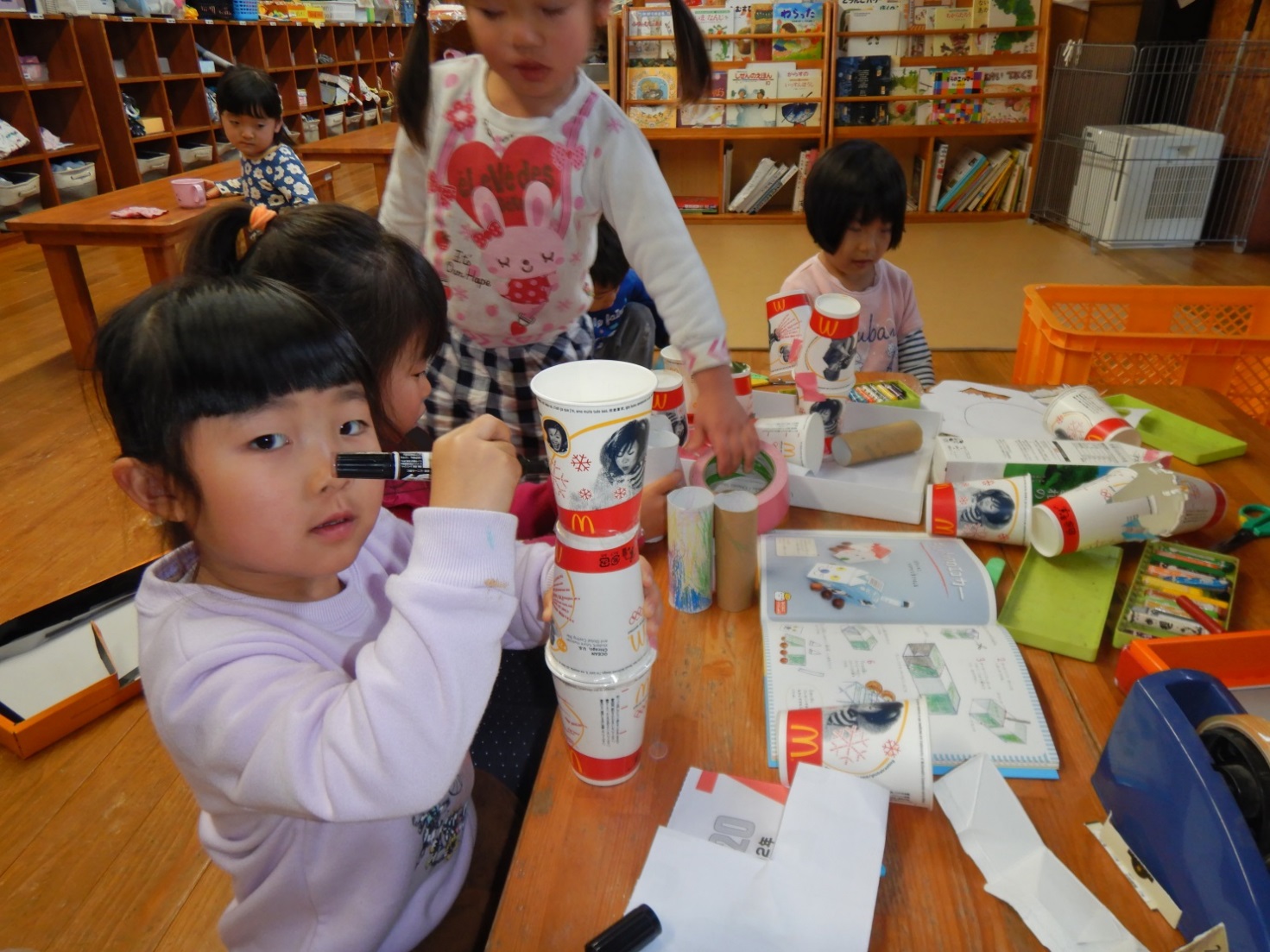 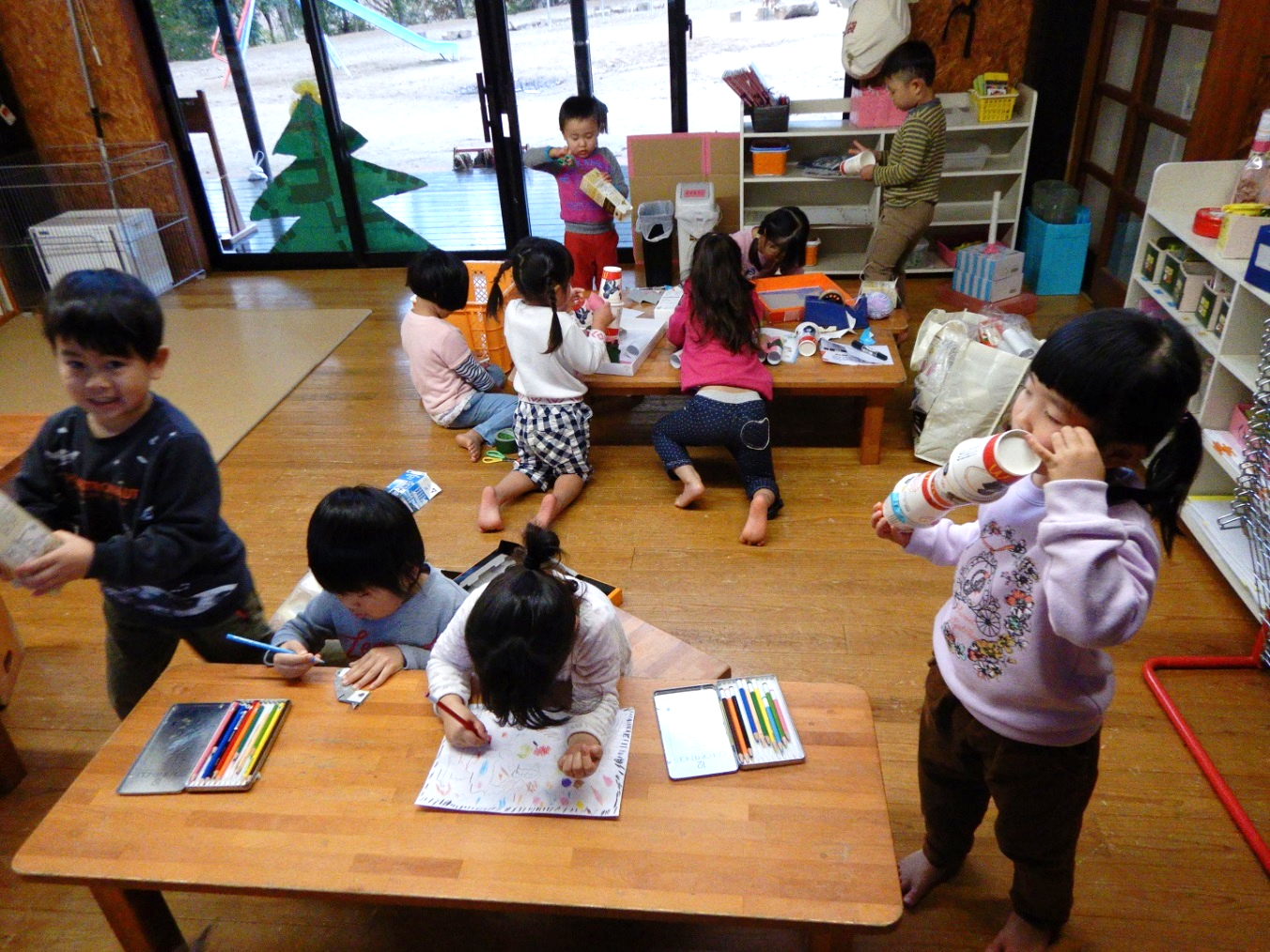 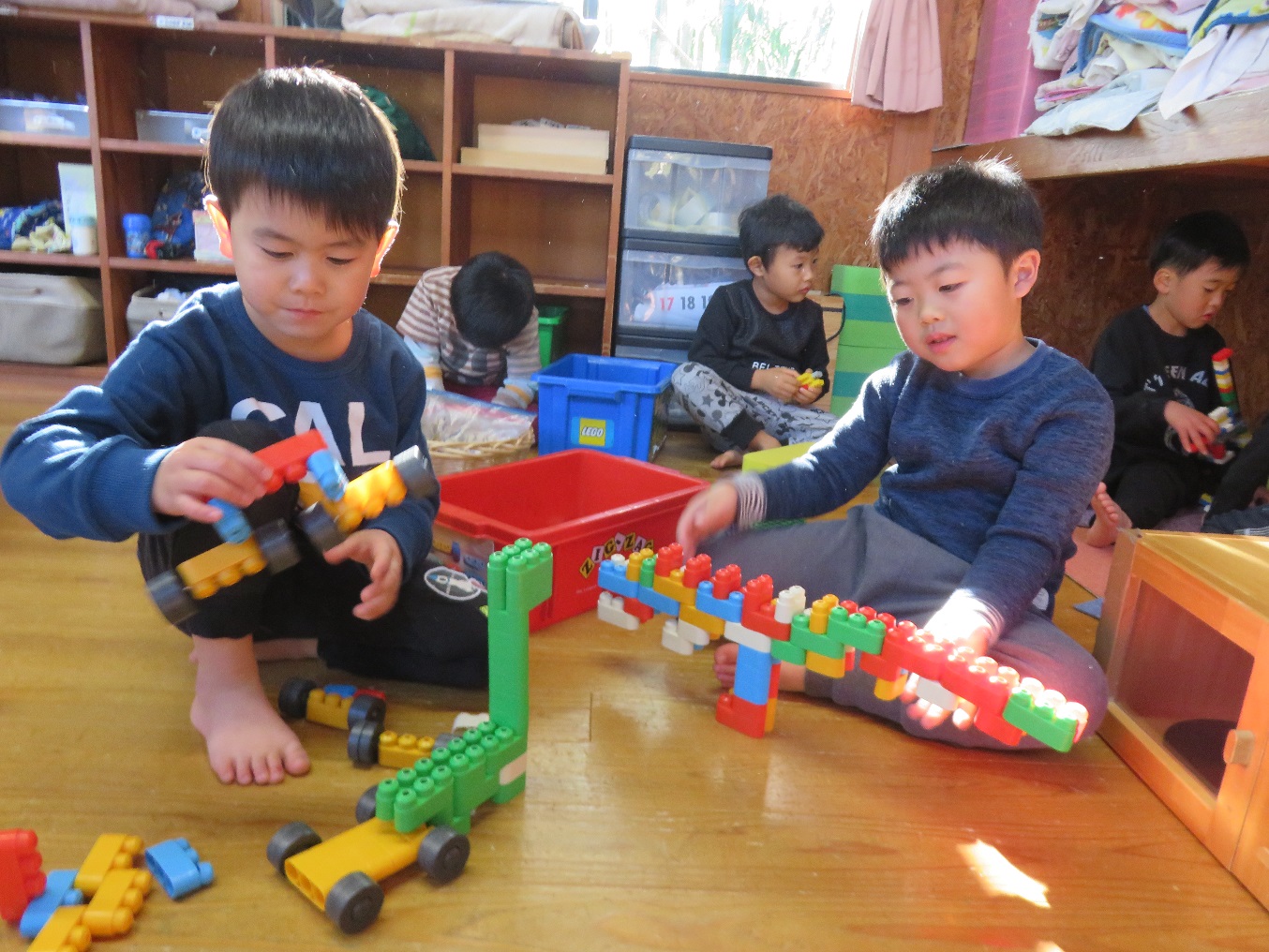 静かになっている部屋で走りまわる姿もありますが、少しずつどちらの部屋でもあそびが充実してきているように感じます。両方の部屋を行き来して何であそぼうか探す様子や、ままごとコーナーで誰にも邪魔されずに思い切り仲良しの友だちとお家ごっこを展開している様子や製作コーナーで廃材あそびを自分の気持ちが満たされるまで丁寧に作り上げている様子も見られます。１月からはまた少しずつ進学に向けて５歳だけの活動の時間が増えていくので、コーナーあそびを充実させていきながら、３歳と４歳の関わりも自然と増えていくようになれば良いなと思っています★☆